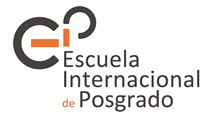 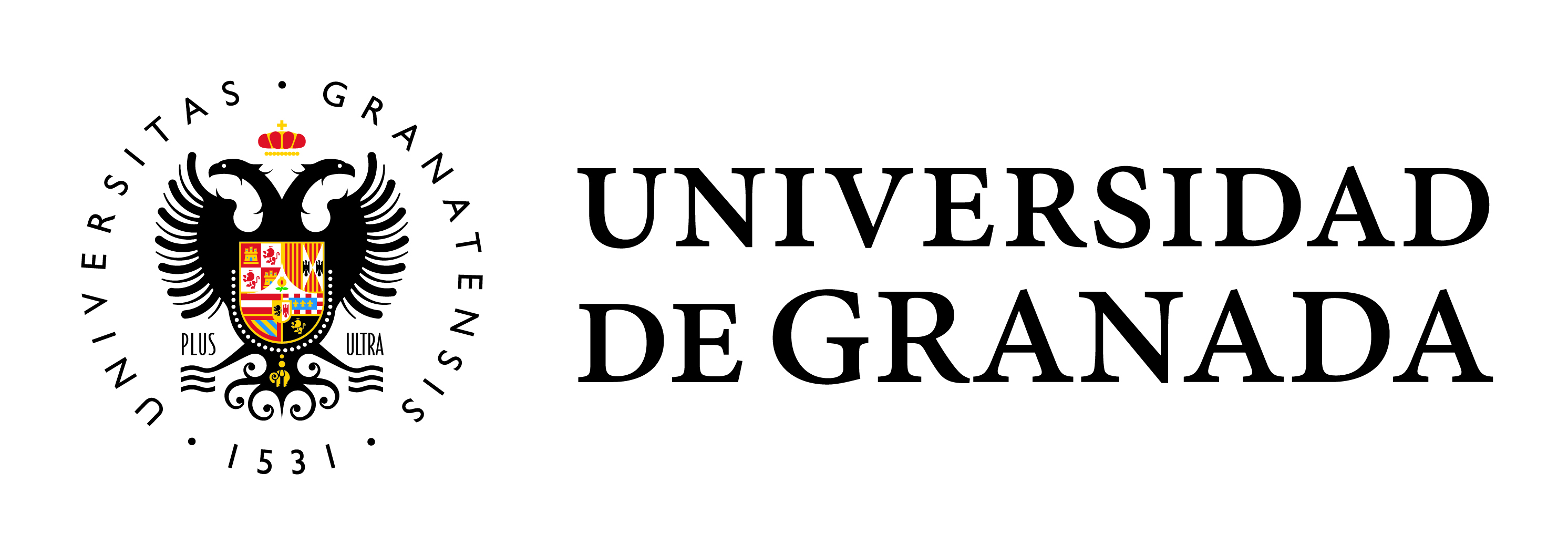 ACTA ELECCIONESCONSEJO DE REPRESENTANTES DE ESTUDIANTES DE MÁSTERCURSO ____________________REPRESENTANTES ELECTOS DE LOS ESTUDIANTES EN LA COMISIÓN ACADÉMICAEl Coordinador/aMÁSTER: FECHALUGARNº ASISTENTESNº PUESTOS A CUBRIRDNI:NOMBRE:DNI:NOMBRE: